Earth Day 2020 – Carl Howard presentationEssential reading: IPCC ReportsTo find it on line (free):Google: Summary - IPCC Fifth Assessment Synthesis ReportHere is the website: https://ar5-syr.ipcc.ch/topic_summary.phpThere are numerous reports. Start with the Executive Summary, written for lay-persons.Summary for Policymakers [SPM]SHAREThis Synthesis Report is based on the reports of the three Working Groups of the Intergovernmental Panel on Climate Change (IPCC), including relevant Special Reports. It provides an integrated view of climate change as the final part of the IPCC’s Fifth Assessment Report (AR5).SPM.1. Observed Changes and their Causes[presented qualitatively, stated with varying degrees of confidence, high/med/low, or as a straight-out fact. Unusual for a scientist.]“Human influence on the climate system is clear, and recent anthropogenic emissions of greenhouse gases are the highest in history. Recent climate changes have had widespread impacts on human and natural systems. {1}”Figure SPM.4 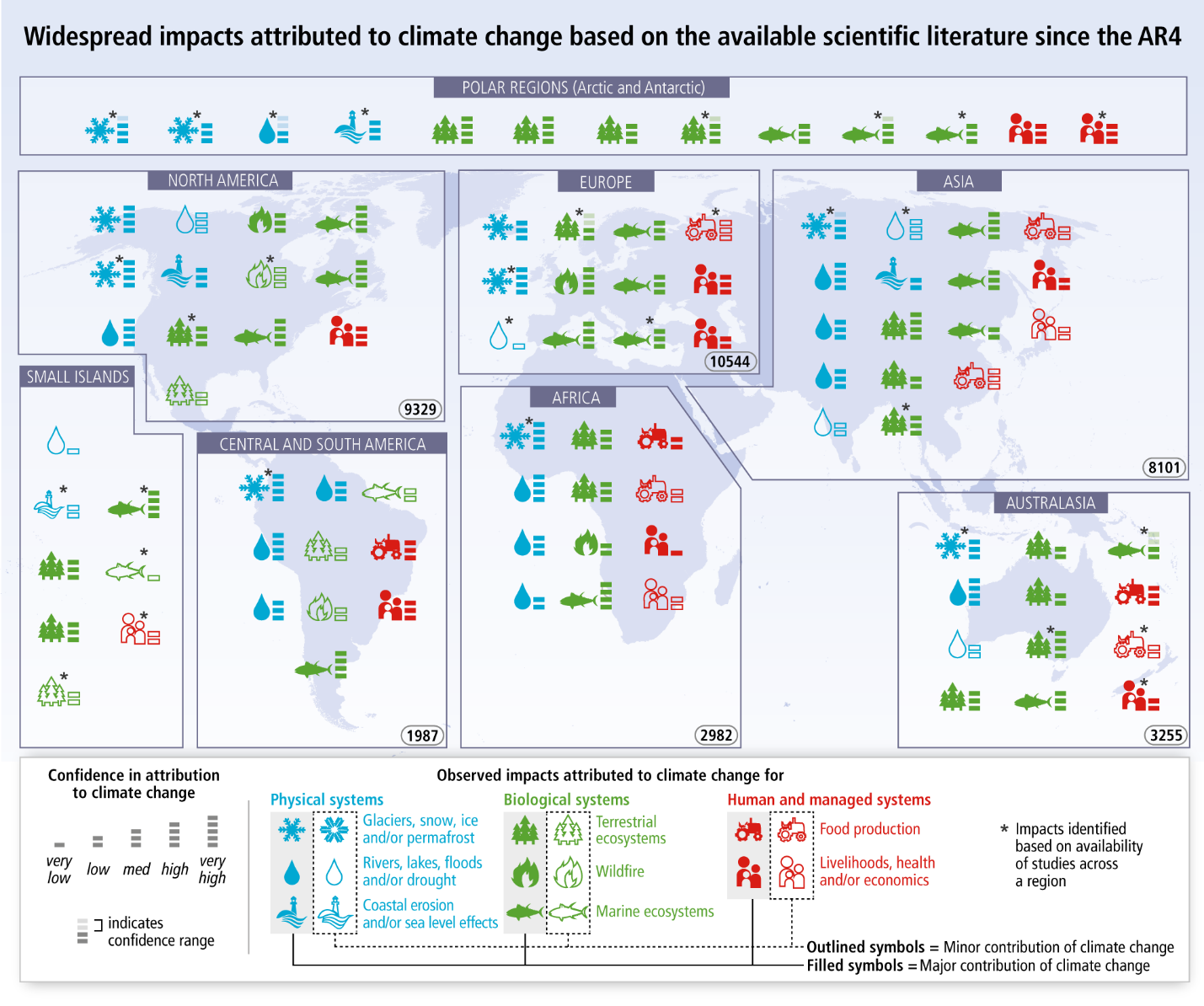 SPM.2. Future Climate Changes, Risks and ImpactsFigure SPM.8 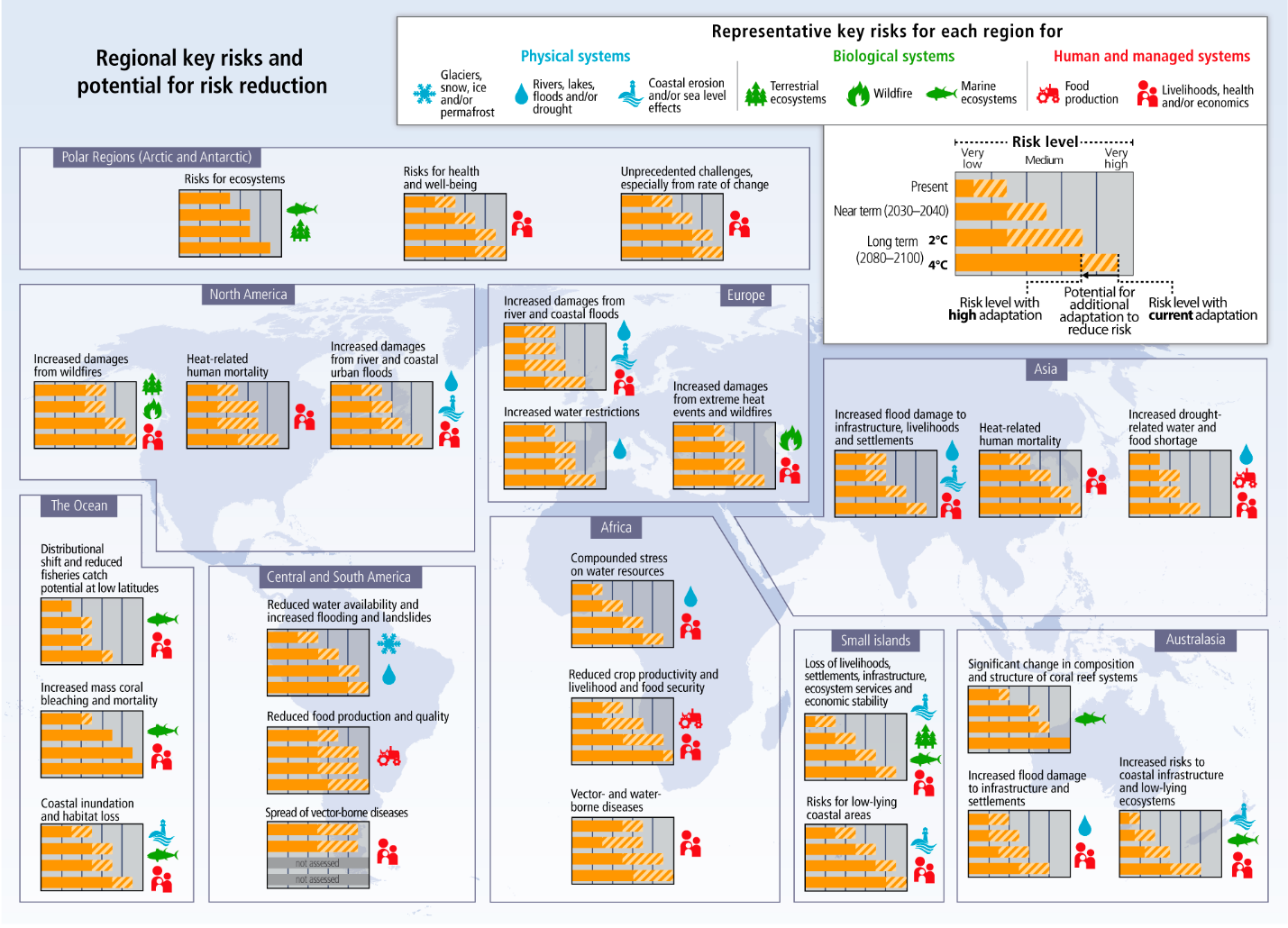 SPM.3. Future Pathways for Adaptation, Mitigation and Sustainable DevelopmentTable SPM.1 | Key characteristics of the scenarios collected and assessed for WGIII AR5. For all parameters, the 10th to 90th percentile of the scenarios is showna. {Table 3.1}-----My two-cents:What these charts tell us is that even if every one of the 196 nations met its emissions reduction pledge under the Paris accord  (not a single nation is on course to meet its pledged reduction), we still would likely exceed 2C temperature increase. We currently are about 1C above pre-industrial levels and we are seeing polar ice caps melt, global warming, sea level rise, alterations of air and oceanic currents which affects global weather systems and animal migration patterns, reduction of crop productivity and the beginning of environmental refugees fleeing failed states. At 2C we would enter the realm of “catastrophe” which we can predict because it has begun. It will just get worse. Much worse.The good news is, as Al Gore, never tires of telling us, is that we understand the problem, we know what the solutions are (mostly ceasing GHG emissions and moving entirely to non-carbon emitting renewable energy sources) and we have all the technology to move aggressively in the right direction. What we lack is the political will and leadership to move in a new direction. But that can be achieved.CO2-eq Concentrations in 2100 (CO2-eq) f
Category labelSubcategoriesRelative position of the RCPsdChange in CO2-eq emissions compared to 2010 (in %)cChange in CO2-eq emissions compared to 2010 (in %)cLikelihood of staying below a specific temperature level over the 21st century (relative to 1850-1900)d,eLikelihood of staying below a specific temperature level over the 21st century (relative to 1850-1900)d,eLikelihood of staying below a specific temperature level over the 21st century (relative to 1850-1900)d,eLikelihood of staying below a specific temperature level over the 21st century (relative to 1850-1900)d,eCO2-eq Concentrations in 2100 (CO2-eq) f
Category labelSubcategoriesRelative position of the RCPsd205021001.5ºC2ºC3ºC4ºC< 430Only a limited number of individual model studies have explored levels below 430 ppm CO2-eqjOnly a limited number of individual model studies have explored levels below 430 ppm CO2-eqjOnly a limited number of individual model studies have explored levels below 430 ppm CO2-eqjOnly a limited number of individual model studies have explored levels below 430 ppm CO2-eqjOnly a limited number of individual model studies have explored levels below 430 ppm CO2-eqjOnly a limited number of individual model studies have explored levels below 430 ppm CO2-eqjOnly a limited number of individual model studies have explored levels below 430 ppm CO2-eqjOnly a limited number of individual model studies have explored levels below 430 ppm CO2-eqj450
(430 – 480)Total rangea,gRCP2.6-72 to -41-118 to -78More unlikely than likelyLikelyLikelyLikely500
(480 – 530)No overshoot of 530 ppm CO2-eq-57 to -42-107 to -73UnlikelyMore likely than notLikelyLikely500
(480 – 530)Overshoot of 530 ppm CO2-eq-55 to -25-114 to -90UnlikelyAbout as likely as notLikelyLikely550
(530 – 580)No overshoot of 580 ppm CO2-eq-47 to -19-81 to -59UnlikelyMore unlikely than likelyiLikelyLikely550
(530 – 580)Overshoot of 580 ppm CO2-eq-16 to 7-183 to -86UnlikelyMore unlikely than likelyiLikelyLikely(580 - 650)Total rangeRCP4.5-38 to 24-134 to -50UnlikelyMore unlikely than likelyiLikelyLikely(650 - 720)Total rangeRCP4.5-11 to 17-54 to -21UnlikelyUnlikelyMore likely than notLikely(720 - 1000)bTotal rangeRCP6.018 to 54-7 to 72UnlikelyhUnlikelyMore unlikely than likelyLikely> 1000bTotal rangeRCP8.552 to 9574 to 178UnlikelyhUnlikelyhUnlikelyMore unlikely than likely